                                                                                  *** Bring a debit or credit card with you if you plan to 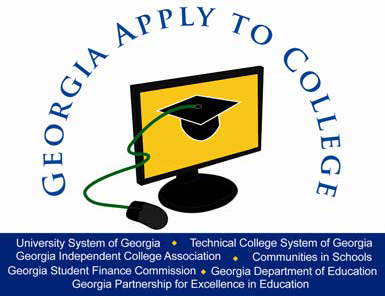                                                                                   submit your application(s) on the day of the event! ***Name: ________________________________________________________________						GACollege411 Account Name: ___________________________________							GACollege411 Password (optional): _____________________________						Instructions: Complete the student planner and bring it with you to Allatoona’s Georgia Apply to College event in the media center on Friday, November 7. Be sure to keep this sheet in a safe place, especially if you provide your password above.  I plan to apply to…     First choice: ___________________________________________________________            Application Fee: $_____________     Second choice: ________________________________________________________            Application Fee: $_____________     Third choice: __________________________________________________________            Application Fee: $_____________Test Score InformationMost applications for admission request information related to the tests that you have taken. If you have already taken the SAT, ACT, or TOEFL, enter your test information below. Extra-Curricular ActivitiesSome applications request information related to the activities that you participate in outside of your high school classes.  This could include clubs, organizations or any other activity that you want to share with the college. List your activities below, including the year(s) you participated and leadership roles you held.  Attach an additional sheet of paper if additional activities need to be listed.Personal InformationMany colleges will need for you to provide information related to your residency and citizenship. The following is some of the information you may need to provide when completing your application.  If you are uncertain about any question, your parent or guardian may be able to help.Place of Birth:     City: ______________________________     State: _______________     Country: _________________________County of Residency: ________________________      Have you ever lived outside of Georgia?	    Yes	      NoIf yes:	How many years have you lived in Georgia? _____________                         When did you move to Georgia? ________________________________ (mm/dd/yyyy)                         Why did you move to Georgia? _______________________________________________________________Citizenship Status:          US citizen          Permanent Resident Alien          Nonresident Alien          OtherDid your parent(s)/guardian(s) pay state income taxes last year?	       Yes	NoIf yes:            In which state did they pay taxes? __________________________________ 	Do you have a parent or guardian who is currently on active duty in the military?	Yes	NoEmployment InformationList any employment you have held for the last two years, including dates:	  ________________________________________________________________________________________________________________________________________________________________________________________________________________________________________________________________________________________________________________________________________________List any employment held by your parent(s) or guardian for the last two years, including dates:________________________________________________________________________________________________________________________________________________________________________________________________________________________________________________________________________________________________________________________________________________SATSATSATSATACTACTACTACTTOEFLTest Date_____/_____/__________/_____/__________/_____/__________/_____/__________/_____/__________/_____/__________/_____/__________/_____/__________/_____/_____ScoresVerbal: _______Verbal: _______English: ____English: ____ScoresMath:        ____Math:        ____ScoresMath:_______Math:_______Science:       ____Science:       ____ScoresReading____Reading____ScoresWriting:_______Writing:_______Composite: ____Composite: ____ActivityTime CommitmentLeadership Positions HeldGrades:      9      10      11      12_____ hrs/week        _____ weeks/yrGrades:      9      10      11      12_____ hrs/week        _____ weeks/yrGrades:      9      10      11      12_____ hrs/week        _____ weeks/yrGrades:      9      10      11      12_____ hrs/week        _____ weeks/yr